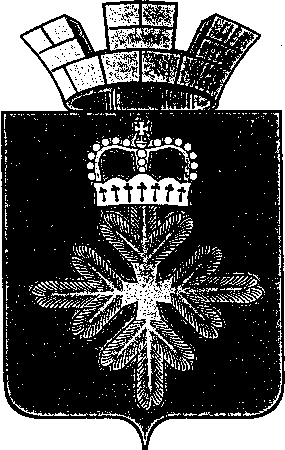 ПОСТАНОВЛЕНИЕАДМИНИСТРАЦИИ ГОРОДСКОГО ОКРУГА ПЕЛЫМО проведении Дня пенсионера в городском округе Пелым в 2017 годуВ соответствии с Указом Губернатора Свердловской области от 30.07.2013 № 403-УГ «О проведении Дня пенсионера в Свердловской области», в целях повышения уровня и качества жизни пенсионеров, проживающих на территории городского округа Пелым, усиления  их роли в процессах жизнедеятельности общества, создания условий, обеспечивающих достойную жизнь, в целях подготовки и проведения праздничных мероприятий и оказания различных видов помощи старшему поколению, администрация городского округа ПелымПОСТАНОВЛЯЕТ:1. Провести с 14 августа по 09 октября 2017 года месячник, посвященный Дню пенсионера в городском округе Пелым.2. Утвердить:1) состав организационного комитета по подготовке и проведению  Дня пенсионера (прилагается);2) план мероприятий  по проведению месячника, посвященного Дню пенсионера в Свердловской области (прилагается).3. Руководителям учреждений и предприятий всех форм собственности организовать и провести мероприятия для пенсионеров.4. Настоящее постановление опубликовать  в информационной газете «Пелымский вестник» и разместить на официальном сайте городского округа Пелым в сети «Интернет».5. Контроль за исполнением настоящего постановления  возложить   на заместителя главы администрации городского округа Пелым А.А. Пелевину.Глава  городского округа Пелым                                                            Ш.Т. АлиевУТВЕРЖДЕН:постановлением администрации городского округа Пелым от 10.08.2017 № 255 СОСТАВ ОРГАНИЗАЦИОННОГО КОМИТЕТАпо подготовке и проведению  Дня пенсионераУТВЕРЖДЕН:Постановлением администрации городского округа Пелым от 10.08.2017 № 255План мероприятийпо проведению месячника в период с 14 августа 2017года по 09 октября 2017года, посвященного Дню пенсионера в городском округе Пелымот 10.08.2017 № 255п. ПелымПелевина Алена Анатольевна             заместитель главы администрации городского округа, председатель организационного   комитетаСадртдинова Наталия Габдулхаевнаспециалист 1 категории администрации городского округа Пелым, заместитель председателя, секретарь организационного комитетаЧлены организационного комитета:Члены организационного комитета:Лемешева Елена Владимировнаспециалист по кадрам администрации городского округа Пелым;Внукова Марина Владимировнаглавный редактор газеты «Пелымский вестник»;Зезюлина Светлана Валентиновнапредседатель Общественной  организации ветеранов войны, труда, боевых действий, государственной службы, пенсионеров городского округа Пелым (по согласованию)Красных Татьяна Борисовна (по согласованию)директор Центра занятости населения по городу ИвделюКузьмина Татьяна Васильевна (по согласованию)начальник ГУ управления  Пенсионного фондаСоколов Евгений ОлеговичЗаведующий «Пелымским отделением» ГБУЗ СО «Краснотурьинская городская больница»Ульянова Ирина Анатольевнадиректор МКУК «ДК п.Пелым»Черникова Надежда Степановна (по согласованию)начальник Управления социальной политики по городу ИвделюШмырин Александр Федорович  (по согласованию)заместитель начальника Пелымского ЛПУ МГЯкимова Надежда Викторовнаначальник организационного отделаТвердохлеб Ольга ВенеровнаСпециалист 1 категории по управлению имуществом п. Атымья№НазваниемероприятияМесто проведения* Дата ивремя проведения**Краткое описание мероприятияОтветственноелицоДополнительные сведения для пенсионеров***Установочно – организационные мероприятияУстановочно – организационные мероприятияУстановочно – организационные мероприятияУстановочно – организационные мероприятияУстановочно – организационные мероприятияУстановочно – организационные мероприятияФормирование и утверждение плана мероприятий месячника, посвященного Дню пенсионера13 августаАдминистрация городского округа ПелымРазработка и утверждение нормативного документаСадртдинова Н.Г.Администрация городского округа Пелым.Доступ к информации можно получить на сайте администрации городского округа ПелымФормирование перечня учреждений с указанием адреса и времени работы, которые будут осуществлять льготное обслуживание пенсионеров в дни месячника, с указанием перечня льготных услугс 14 августа по 09 октября п. ПелымЛьготное обслуживание пенсионеров, предоставление скидок.Садртдинова Н.Г.Администрация городского округа Пелым.Доступ к информации можно получить на сайте администрации городского округа Пелым.Выделение телефонного номера для организации «горячей линии» для пенсионеров по вопросам проведения мероприятий в рамках месячника, посвященного Дню пенсионера с 14 августа по 09 октябряАдминистрация городского округа ПелымПроведение консультаций, работа с обращениями пенсионеровПелевина А.А.Администрация городского округа Пелым.45-5-38Еженедельный мониторинг исполнения утвержденного плана мероприятий по проведению месячника, посвященного Дню пенсионераЕженедельно Администрация городского округа ПелымПроведение мониторинга исполнения плана мероприятийСадртдинова Н.Г.Администрация городского округа Пелым.Формирование отчета об исполнении утвержденного Плана мероприятий по проведению месячника, посвященного Дню пенсионера, направление отчета в Министерство социальной политики Свердловской областиЕженедельноАдминистрация городского округа ПелымФормирование и предоставление отчета об исполнении плана мероприятийСадртдинова Н.Г.Администрация городского округа Пелым.Формирование итогового отчета о проведении мероприятий, посвященных Дню пенсионера в городском округе Пелым в 2017 году, направление отчета в Министерство социальной политики Свердловской области09 октябряАдминистрация городского округа ПелымФормирование и предоставление итогового отчета об исполнении плана мероприятийСадртдинова Н.Г.Администрация городского округа Пелым.Организовать «горячую» телефонную линию (подготовить информационные листовки для населения с указанием номеров телефонов)  С 27 августа 2017по 09 октября 2017Управление социальной политики по городу Ивделю Проведение консультаций, работа с обращениями пенсионеровЧусова Н.В.8(34386)2-23-85Размещение информационного материала посвященного «Дню пенсионера Свердловской области»25.08.2017Управление социальной политики по городу ИвделюЧусова Н.В.8(34386)2-23-85Организационно – массовые мероприятияОрганизационно – массовые мероприятияОрганизационно – массовые мероприятияОрганизационно – массовые мероприятияОрганизационно – массовые мероприятияОрганизационно – массовые мероприятияБлаготворительная акция «Ты не одинок»с 14 августа по 09 октябряп. ПелымПосещение пенсионеров на дому работниками детского сада п. ПелымФомина Н.П. Директор МАДОУ д/с «Колобок»8(34386)45-7-14Изготовление поздравительных открытокс 14 августа по 09 октябряп. ПелымИзготовление воспитанниками детского сада открыток для людей старшего поколенияФомина Н.П. Директор МАДОУ д/с «Колобок»8(34386)45-7-148(34386)45-7-14День поселка Пелым, чествование долгожителей, свадебных юбиляров19 августа,12-00п. ПелымЧествование долгожителей, свадебных юбиляров в рамках празднования Дня поселка ПелымПелевина А.А.Администрация городского округа Пелым.Информация представлена на сайте администрации городского округа Пелым.8(34386)45-5-38Костюмированное шествиеработа зрелищно-игровых площадок«Город мастеров» ( выставка-продажа изделий умельцев)19 августа,12-00п. ПелымУчастие пенсионеров (Совет ветеранов) в конкурсеПелевина А.А.Администрация городского округа Пелым.8(34386)45-5-38 Выставка  «Старость  дома  не  застанет»23.08.2017гв часы работы библиотеки с 10:00 до 19:00Библиотека п. Атымья, ул. Космонавтов, 10Выставка  в  фойе  в  здании  администрации: вырезки  из   журналов  и   газет  об  интересной  жизни   пожилых  людей.Вострикова З.И.,МКУК «ДК п. Атымья»8(34386)22-2-70Тематические беседы о людях старшего поколения29 августа13 сентября26 сентябряМАДОУ детский сад № 2 «Колобок» п. ПелымБеседы с воспитанникамиФомина Н.П. Директор МАДОУ д/с «Колобок»8(34386)45-7-14Клуб «Надежда» Вечер отдыха с развлекательной программой посвящен дню пенсионера «Вечер русского чая».30 августаМКУК «ДК п. Атымья»Вечер отдыха с развлекательной программойКасимова С.В.МКУК «ДК п. Атымья»8-908-906-27-48Конкурсно-игровая программа «Чай да травка, здоровью поправка»02 сентября 15-00МКУК «ДК п.Пелым», ул.Фестивальная-12Конкурсно- игровая программа состоит из заданий на выбывание, в итоге остается одна победительница. Всем участникам вручаются памятные подаркиКочурова С.В.,МКУК «ДК п. Пелым»Информация представлена на сайте МКУК «ДК п. Пелым»8(34386)45-7-54«Наши руки не знают скуки»02.09. – 09.09.2017г.в часы работы библиотеки с 10:00 до 19:00Библиотекаул. Строителей, 15Выставка изделий декоративно- прикладного творчества людей пенсионного возраста.Собянина И.Е.,МКУК «ДК п. Пелым»Информация представлена на сайте МКУК «ДК п. Пелым»8(34386)45-7-54Поздравление пенсионеров (работников МКОУ СОШ №2 п. Атымья)05 сентябряп. АтымьяПоздравление пенсионеров (работников МКОУ СОШ №2 п. Атымья) с Днем пенсионераЛ.А. Полывода МКОУ СОШ №2 п. Атымья8(34386)2-21-87«Мудрый возраст»5.09 - 5.10в часы работы библиотеки с 10:00 до 19:00Библиотекаул. Строителей, 15Выставка-поздравление. Информационный стенд с историей возникновения праздника и его традициями, теплые слова поздравления.Собянина И.Е..,МКУК «ДК п. Пелым»Информация представлена на сайте МКУК «ДК п. Пелым»8(34386)45-7-54«Для Вас, уважаемые пенсионеры!»5.09 - 12.09в часы работы библиотеки с 10:00 до 19:00Библиотекаул. Строителей, 15Книжно-иллюстрационная выставка. На данной выставке будут представлены книги, для которых как говорится «пришло время». Это и садоводство, и заготовки, и строительство по дому, и вязание и многое другое.Собянина И.Е..,МКУК «ДК п. Пелым»Информация представлена на сайте МКУК «ДК п. Пелым»8(34386)45-7-54Акция  «Почитай-ка»09.09.2017гв часы работы библиотеки с 10:00 до 19:00Библиотека п. Атымья, ул. Космонавтов, 10посещение   пожилых  людей  на  дому  с  книгами,  журналами  и  газетами.Собянина И.Е..,МКУК «ДК п. Пелым»Информация представлена на сайте МКУК «ДК п. Пелым»8(34386)45-7-54«Секреты долголетия»12.09 - 19.09в часы работы библиотеки с 10:00 до 19:00Библиотекаул. Строителей, 15Книжная выставка, на которой будут представлены научно-популярные издания, интересные самому широкому кругу читателей. Это книги о здоровье и его составляющих компонентах, об опыте традиционной медицины и способах сохранения и укрепления здоровья. Целый раздел выставки будет посвящен фитотерапии – лечению лекарственными травами.Собянина И.Е..,МКУК «ДК п. Пелым»Информация представлена на сайте МКУК «ДК п. Пелым»8(34386)45-7-54Благотворительная акция «Ты не одинок»17 сентябряМКУК «ДК п. Атымья»Помощь пенсионерам на домуКасимова С.В.МКУК «ДК п. Атымья»8-908-906-27-48Праздничный концерт «День лесной славы»17.09.17.15-00МКУК «ДК п.Пелым», ул.Фестивальная-12Концерт для жителей поселка. Почетные гости –работники лесной промышленности. Вход - бесплатныйКочурова С.В.,МКУК «ДК п. Пелым»Информация представлена на сайте МКУК «ДК п. Пелым»8(34386)45-7-54Выставка рисунков 18-29 сентября,в течение дняМКОУ СОШ №1 п. ПелымВыставка рисунков обучающихсяБычкова О.И.МКОУ СОШ №1 п. Пелым8(34386)45-4-97Конкурс  чтецов  среди  пенсионеров.21.09.17г.17-00Библиотека п. Атымья, ул. Космонавтов, 10Чтение любимых стихотворений пожилых людейВострикова З.И.,МКУК «ДК п. Атымья»8(34386)22-2-70Благотворительная акция «Ты не одинок»23-24 сентября,в течение дняп. ПелымОказание помощи одиноким пенсионерамРуководители учреждений«Открой новые возможности»26.09 - 03.10в часы работы библиотеки с 10:00 до 19:00Библиотекаул. Строителей, 15Выставка-рекомендация. На выставке будут представлены книги и журналы с различными рецептами блюд и заготовок, уроки по рукоделию и многое другое. «Ведь сейчас столько свободного времени, наконец можно освоить то, что так долго хотела.»Собянина И.Е..,МКУК «ДК п. Пелым»Информация представлена на сайте МКУК «ДК п. Пелым»8(34386)45-7-54Концертная программа, посвященная Дню пожилого человека29 сентябряМКОУ СОШ №1 п. ПелымКонцертная программа для людей старшего поколенияБычкова О.И.МКОУ СОШ №1 п. Пелым8(34386)45-4-97«Осенняя мелодия»30.09.2017г16-00Библиотекаул. Строителей, 15Концертная программаСобянина И.Е..,МКУК «ДК п. Пелым»Информация представлена на сайте МКУК «ДК п. Пелым»8(34386)45-7-54Акция  «Почта  добра»30.09.2017гв часы работы библиотеки с 10:00 до 19:00Библиотека п. Атымья, ул. Космонавтов, 10вручение  школьниками  поздравительных   открыток, сделанных  своими  руками,   пожилым  людям.Вострикова З.И.,МКУК «ДК п. Атымья»8(34386)22-2-70Вечер отдыха «Старая пластинка»01 октябряМКУК «ДК п. Атымья»Вечер отдыха с чаепитием и развлекательной программой для людей старшего поколенияКасимова С.В.МКУК «ДК п. Атымья»8-908-906-27-48Чайная вечеринка «Посидим по-хорошему»01.10.17.15-00МКУК «ДК п.Пелым», ул.Фестивальная-12Праздник с концертным блоком самодеятельности поселка и конкурсными заданиями.Кочурова С.В.,МКУК «ДК п. Пелым»Информация представлена на сайте МКУК «ДК п. Пелым»8(34386)45-7-54Выставка рисунков 02 октября,в течение дняМАДОУ детский сад № 2 «Колобок» п. ПелымВыставка рисунков воспитанниковФомина Н.П. Директор МАДОУ д/с «Колобок»8(34386)45-7-14«Для тех, кто годы не  считает»02.10.2017Библиотекаул. Строителей, 15Акция – поздравление. Раздача поздравительных открыток на улицах ПелымаСобянина И.Е..,МКУК «ДК п. Пелым»8(34386)45-7-54«Идем в музей»03.10.2017г.Библиотека совместно с музеемул. Строителей, 15Бесплатное посещение музея. Знакомство  с различными выставками, экспонатами.Даровских Т.А.МКУК «ДК п. Пелым»8(34386)45-7-54Вечер  отдыха «Душою  молоды  всегда».06.10.2017г18-00Библиотека п. Атымья, ул. Космонавтов, 10Игры,  конкурсы,  чайпитие.  Воспоминания  о    прошедших  годах.Вострикова З.И.,Библиотека п. Атымья8(34386)22-2-70Торжественные вручения Знаков отличия Свердловской области «Совет да любовь», «Ветеран труда», «Ветеран труда Свердловской области».Август – сентябрь 2017Управление социальной политики по городу Ивделю Н.С. Дубровина, Отт.Н.В, Салтанова З.В.Вручения Знаков отличия Свердловской области «Совет да любовь», «Ветеран труда», «Ветеран труда Свердловской области».Дубровина Н.С.Отт Н.В.Салтанова З.В.8(34386)2-23-85Поздравления граждан, отмечающих в 2017 году, 90-летие со дня рождения в дни проведения месячника, посвященного Дню пенсионера 25.08.2017 г.Г.Ивдель. пос.Полуночное, ул.Центральная, 24-4Поздравление и вручение поздравительной открытки от  В.В. Путина. 8(34386)2-23-85Черникова Н.С,Коваленко Н.В.,Деньговская Т.И8(34386)2-23-85;8(34386) 2-19-94Поздравление  пенсионеров  работающих в учреждении и вышедших на пенсию из ГБУ «КЦСОН г. Ивделя».24.08.2017  г.ГАУ СО «Комплексный центр социального обслуживания населения в города Ивделя», г. Ивдель, переулок Школьный, 1 «в».Организация чаепития  и поздравления  конкурса для пенсионеров учреждения.Чудинова М.Н.Войтехович О.А.Торовина О.Н.8(34386) 2-19-94Поздравление  пенсионеров Управления социальной политики по городу Ивделю 31.08.2017г.Управление социальной потикити по городу Ивделю Концерт для пенсионеров и чаепитие Чусова Н.В.8(34386)2-23-85;Викторина « Как молоды мы были» 31.08.2017 г.Управление социальной потикити по городу Ивделю«Угадай мелодия»  песни нашей молодости, чайпитие, вручение призов.Чусова Н.В.8(34386)2-23-85;Фитнес под открытом небом «В здоровом теле здоровый дух»07.09.2017 г.Стадион МАОУ СОШ  № 1 г. Ивделя.Г.ивдель, ул. Данилова, 134Проведение спортивного массового мероприятия .Дубровина Н.С.Чусова Н.В.8(34386)2-23-85;Изготовление поздравительных открыток для юбиляров обслуживаемых на дому,участниками направления  Школы пожилого возраста «Творческой - прикладной деятельности»14.08.2017 г.ГАУ СО «Комплексный центр социального обслуживания населения в города Ивделя», г. Ивдель, переулок Школьный, 1 «в».Изготовление поздравительных открытокВойтехович О.А.,Торовина О.Н.8(34386) 2-19-94Организация поздравление пенсионеров обслуживаемых на дому с юбилейными датами.август – сентябрь 2017 г.По месту жительства пенсионеров Поздравление обслуживаемых на дому, вручение  подарков.8(34386) 2-19-94Конкурс  детских рисунков «Мои бабушка и дедушка»18.09.2017-22.09.2017г.Управление социальной потикити по городу ИвделюВыставка рисунков, подведение результатов и вручение призовЧусова Н.В.8(34386)2-23-85;Выставка «Дары осени» 27.09.2016г.Управление социальной потикити по городу ИвделюВытавка урожаю: овощей, фруктов, ягод и цветов.Чусова Н.В.8(34386)2-23-85;Проведение танцевально-развлекательного мероприятия для людей пенсионного возраста;    «Нам года не беда - коль душа молода!»25.08.2017ГАУ СО «Комплексный центр социального обслуживания населения в города Ивделя», г. Ивдель, переулок Школьный, 1 «в».Песенный марафон среди команд участников .                              Проведение развлекательно –игровой  программы среди команд участников.  Выставка-дегустация блюд         «Битва гурманов»Чудинова М.Н.Войтехович О.А.,Торовина О.Н.8(34386) 2-19-94Изготовление и  распространение буклетов«Ты стал пенсионером»  Права и льготы20.08.2017-31.08.2017гГАУ СО «Комплексный центр социального обслуживания населения в города Ивделя», г. Ивдель, переулок Школьный, 1 «в».Изготовление тематических буклетов с актуальной информацией для людей получивших статус «пенсионер» Торовина О.Н.8(34386) 2-19-94 День Музея, организация бесплатного посещения пенсионерами городского музея.30.08.2017ГАУ СО «Комплексный центр социального обслуживания населения в города Ивделя», г. Ивдель, переулок Школьный, 1 «в».Организация бесплатного посещения пенсионерами городского музея.Войтехович О.А.,.8(34386) 2-19-94Мастер-класс для людей пенсионного возраста «Чудо- мастерица»;08.09.2017ГАУ СО «Комплексный центр социального обслуживания населения в города Ивделя», г. Ивдель, переулок Школьный, 1 «в».Проведение мастер класса с людьми пенсионного возраста по изготовлению Фоторамки .Торовина О.Н.8(34386) 2-19-94Фотография «Золотой судьбы»15.09.2017ГАУ СО «Комплексный центр социального обслуживания населения в города Ивделя», г. Ивдель, переулок Школьный, 1 «в».Изготовление фотографий для семейных пар, которые прожили в браке 30.40.50. и более лет  !Чудинова М.Н.Войтехович О.А.,Торовина О.Н.8(34386) 2-19-94Выставка рисунков воспитанниками МАДОУ д/с № 1  «Мои любимые бабушка и дедушка»28.09.2017ГАУ СО «Комплексный центр социального обслуживания населения в города Ивделя», г. Ивдель, переулок Школьный, 1 «в».Проведение тематического занятия по рисованию,среди воспитанников подготовительной группы д/с №1Войтехович О.А.,8(34386) 2-19-94Организация показа художественного фильма на тему:  «Фильмы моей молодости»01.09.2017-30.09.2017( в  течении месяца по согласованию с отделом культуры г.Ивделя)ГАУ СО «Комплексный центр социального обслуживания населения в города Ивделя», г. Ивдель, переулок Школьный, 1 «в».Показ художественного фильма в кинотеатре «Северный маяк»Войтехович О.А.,Торовина О.Н.8(34386) 2-19-94Проведение лекции на тему: «Экология Северного Урала»18.09.2017ГАУ СО «Комплексный центр социального обслуживания населения в города Ивделя», г. Ивдель, переулок Школьный, 1 «в».Проведение лекции  в школе пожилого возраста по направлению «краеведению» на тему «Экология Северного Урала»Войтехович О.А.,Торовина О.Н.8(34386) 2-19-94Уборка придомовых территорий пенсионеров 13.09.2017Место жительство пенсионеров Укладка дров в поленицу, уборка мусора, кашение травы, покраска изгородей и ворот (по необходимости).Чудинова М.Н.Войтехович О.А.,Торовина О.Н.8(34386) 2-19-94Организация предоставления мер социальной поддержки и социально-бытового обслуживанияОрганизация предоставления мер социальной поддержки и социально-бытового обслуживанияОрганизация предоставления мер социальной поддержки и социально-бытового обслуживанияОрганизация предоставления мер социальной поддержки и социально-бытового обслуживанияОрганизация предоставления мер социальной поддержки и социально-бытового обслуживанияОрганизация предоставления мер социальной поддержки и социально-бытового обслуживанияЛьготное обслуживание пенсионеров на территории городского округа Пелым (акция со скидками на услуги индивидуальных предпринимателей в сфере обслуживания населения)с 14 августа по 09 октябряп. ПелымПредоставление скидок на услуги и продуктовые товары8(34386)45-0-52Выдача промышленных наборов Ветеранам ВОВ15.08.2017г.ГАУ СО «Комплексный центр социального обслуживания населения в города Ивделя», г. Ивдель, переулок Школьный, 1 «в».Выдача промышленных наборов ветеранам ВОВ от М.Г. ПоловкаЧудинова М.Н.Войтехович О.А.,Торовина О.Н.8(34386) 2-19-94Разъяснительно-консультационная работа с населениемРазъяснительно-консультационная работа с населениемРазъяснительно-консультационная работа с населениемРазъяснительно-консультационная работа с населениемРазъяснительно-консультационная работа с населениемРазъяснительно-консультационная работа с населениемПрием граждан:-Территориальным пенсионным фондом;-Управлением социальной политики;-Центром занятости населенияПо графикуЗал заседаний администрации городского округа ПелымПрием и консультирование гражданАдминистрация городского округа Пелым8(34386)45-3-92Организация работы телефона горячей линии по проблемным вопросам пенсионеровс 14 августа по 09 октябряАдминистрация п. ПелымКонсультирование пенсионеров по проблемным вопросамПелевина А.А.Администрация городского округа Пелым.8(34386)45-5-38Диспансеризация пенсионеровс 14 августа по 09 октября«Пелымское отделение» ГБУЗ СО «Краснотурьинская городская больница»Проведение диспансеризации пенсионеровСоколов Е.О. «Пелымское отделение» ГБУЗ СО «Краснотурьинская городская больница»8(34386)45-4-60Прием пенсионеров в Совете ветеранов и пенсионеров городского округа Пелымс 14 августа по 09 октябряМКУК «ДК п. Пелым»Оказание консультативной помощиЗезюлина С.В.Совет ветеранов п. Пелым8(34386)45-7-54Оказание услуг по устройству в военный госпиталь, направлению на зубопротезирование, оказанию материальной помощис 14 августа по 09 октябряАдминистрация городского округа ПелымКонсультирование и оформление документовСадртдинова Н.Г.Администрация городского округа Пелым.8(34386)45-0-52Освещение в СМИОсвещение в СМИОсвещение в СМИОсвещение в СМИОсвещение в СМИОсвещение в СМИРазмещение информации на официальном сайте администрации городского округа Пелымс 14 августа по 09 октябряАдминистрация городского округа ПелымРазмещение информации на сайтеСадртдинова Н.Г.Администрация городского округа Пелым.8(34386)45-0-52Опубликование перечня учреждений с указанием адреса и времени работы, которые будут осуществлять льготное обслуживание пенсионеров в дни месячника, с указанием перечня льготных услуг14 августап. ПелымОпубликование перечня учрежденийСадртдинова Н.Г.Администрация городского округа Пелым.8(34386)45-0-52Рубрика «Консультант пенсионера»с 14 августа по 09 октябряСМИИнформирование пенсионеров через газету «Пелымский Вестник»Внукова М.В.МКУК «ДК п. Пелым»8(34386)45-7-54Освещение мероприятий месячника, посвященного Дню пенсионера с 14 августа по 09 октябряСМИОсвещение мероприятий в СМИВнукова М.В.Ветошкина И.В.МКУК «ДК п. Пелым»8(34386)45-7-54Размещение информации на официальном сайте Управления социальной политики по городу Ивделю Август – сентябрь 2017 Управление социальной политики по городу ИвделюРазмещение информации на сайтеЧусова Н.В.Заморин А.Г.8(34386)2-23-85;